Publicado en México el 14/12/2018 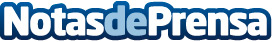 Alfa Inmobiliaria alcanza las 90 oficinas en México En España cuenta con 130 agencias y está también presente en Costa Rica, Paraguay, Francia, Ecuador y ArgentinaDatos de contacto:Pura de RojasALLEGRA COMUNICACION91 434 82 29Nota de prensa publicada en: https://www.notasdeprensa.es/alfa-inmobiliaria-alcanza-las-90-oficinas-en Categorias: Internacional Inmobiliaria Recursos humanos Oficinas Construcción y Materiales http://www.notasdeprensa.es